«Современные технологии в образовательной деятельности воспитателей ДОО»Цель: повысить мотивацию педагогов дошкольных организаций к овладению STEM-технологий.Задачи: Ознакомить педагогов со STEM-технологией, особенностями STEM-обучения, вариантами использования в программе ДОО; Применение современных технологий в развитии познавательной активности дошкольников и умение использовать их в работе с детьми; Показать практическое применение STEM-технологии на занятиях в мини-лабораториях.   Руководитель РМО воспитателей Л.А. Храпунова познакомила с повесткой дня заседания методического объединения. Современные технологии в образовательной деятельности воспитателей ДОО STEM-образование в детском саду для формирования функциональной грамотности  (презентация Л.А. Храпунова) Занятия в мини-лабораториях 2.1. «Волшебная соль» разновозрастная группа Т.В. Калинина 2.2. «Путешествие в страну губок» средняя группа О.А. Захарова 2.3. «Удивительные свойства воды» старшая группа компенсирующей направленности Л.В. Широкова — рефлексия, (педагоги). По первому вопросу с презентацией выступила старший воспитатель Л.А. Храпунова. https://yadi.sk/d/HmFBRjlm53ROCw. Она рассказала, о внедрение образовательных платформ на основе модулей программы STEM-образования. Ценность программы в том, что она может успешно использоваться   в рамках основной образовательной программы дошкольного образования, а каждый ее образовательный модуль – самостоятельно применяться в различных формах образовательного процесса. STEM-образование одно из приоритетных направлений формирования инженерного, инновационного мышления. Главным отличием применения этой программы является максимум практики, минимум теории. Основная идея при этом – это познание эмпирическим путем из многих наук сразу, решая несколько задач в ходе познавательно – исследовательской деятельности. Далее по ссылке представлено занятие в мини-лаборатории с детьми разновозрастной группы воспитателем Татьяной Валерьевной Калининой по теме «Волшебная соль» https://www.youtube.com/watch?v=zgNbkbMJYeo после просмотра педагог провела самоанализ занятия, по ознакомлению детей со свойствами соли через детское экспериментирование. Следующее занятие в мини-лаборатории представила Оксана Анатольевна Захарова с детьми средней группы по теме «Путешествие в страну губок» https://www.youtube.com/watch?v=zYc11w56VDo после просмотра педагог провела самоанализ занятия, по экспериментированию. Педагоги написали, что занятие, было плодотворным и творческим. Занятие в старшей группе компенсирующей направленности  провела Любовь Вячеславовна Широкова по теме «Удивительные свойства воды» https://www.youtube.com/watch?v=-ze5fSP5x-Q,  после просмотра педагог провела самоанализ занятия, было  представлена  часть занятия по познавательному развитию (познавательно — исследовательская деятельность в старшей логопедической группе) с интеграцией образовательных областей. Педагоги района, сказали большое спасибо, за интересное, познавательное методическое объединение воспитателей, пожелали творческих успехов в работе.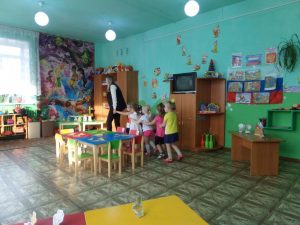 